《致我们终将逝去的青春》　　走过青春却越来越不明白青春。　　青春，这东西究竟是什么东西，尤其是走过了它的人，可能会越来越不明白。　　在我看来，所谓回忆里的青春，尽是假像，和由假像组成的图谱，热血燃烧过后留下一片生命的残渣，无论是当初它们燃烧时有多轰轰烈烈，被燃烧的我们也只是觉得异常焦灼，甚至窒息，但也只有我们的青春被燃烧成一堆灰烬和残渣时，才会对着那堆残渣觉出那一份青春美好来。　　2004年夏天，某日，我去哈尔滨建筑学院一阶梯教室听一个朋友的讲座，在座的大学生说，这座教室曾是赵薇刚刚“生活和战斗过的地方”，是电影《情人结》刚刚在哈尔滨取景之故，男女主角就是陆毅和赵薇，导演是霍建起；那时的赵薇本身就是青春，许多中国导演也曾认定赵薇是“青春”这两个字最准确的代言人，但在这件事上，可以说，现在看来谁也没有赵薇自己对这两个字的诠释更准确。　　这是我看过《致我们终将逝去的青春》之后的最大感受。　　就是很可惜赵薇自己不能提前现在的自己10年出生，作为导演，再由年轻一些的自己出演《致青春》的那个女主角，郑薇。　　乱糟糟的男女大学宿舍，乱糟糟的男女同学情感，这乱糟糟的另一面是青春和自由，《致青春》很巧妙地选取了麻辣女孩郑薇做第一视角――而绝大多数的青春片我相信都会以大美女阮莞为第一视角，因为在许多人眼里，郑薇与陈孝正之间的青春故事，其实是大学校园里最为荒唐和最为不靠谱的那种，虽然它也是最典型的大学爱情，但在世人眼里，两小无猜天长地久白头到老永远是最完美。　　《致青春》最大的本事就是把这最荒唐、最为不靠谱的一对，演成了一对天造地设的璧人。　　郑薇（杨子珊饰），大一期间结识并爱上了已经大二的陈孝正（赵又廷饰），故事没有交待郑薇的家庭状况，不过与陈孝正比显然要富足许多，陈孝正大学期间发奋苦读的动力来自于摆脱贫困生活的愿望，对他而言，郑薇的出现只是个异数，本来，他已做好跟校长千金曾毓（王嘉佳饰）来一场大学精神恋爱的准备，是郑薇不讲路数的求爱打乱了这一切。　　用功和谈情，是《致青春》给我们呈现出的最真实的大学生活景像，发生在郑薇和陈孝正所在的两个男女生宿舍的事，也全然围绕着这两个主题，表面上爱情的份量要重一些，实际上还是前途的走向决定了故事和人物最终的走向。　　所以，你才会觉得这部浪漫电影一样很接地气。　　说实话，《致青春》里的大学宿舍比我们当年曾生活过的地方要杂乱肮脏许多，或者也是为了努力营造一种更强烈现实性的荒唐和不靠谱情境，导演赵薇，成功利用诸多电影语言，让这样一段如此荒唐和不靠谱的恋情，从中拔高出来，变成一段极其浪漫美好的过往，亦与《情人结》里她曾演出过的那种纯纯的爱情童话大相径庭，因此可以说，在做演员时，赵薇对故事主角的把握，远远不如她第一次当导演对全篇故事的把握。　　没想到，一个长红了十几年的美女偶像，终于在执到导演指挥棒后才终于找到了最适合自己的角色。　　赵薇导演的电影让人们忘记了赵薇演出的电影。　　原来那个赵薇就这样真正成了我们一段遥远的过往青春。　　《致青春》与《那些年我们一起追过的女孩》这类纯情的青春片相比谈情说爱的桥段毫不逊色，而其有过之处还在于，中间又有了许多《阳光灿烂的日子》和《艋舺》里的那种凶猛东西，在我看来，《致青春》的前半部分，即大学生活部分，其实就已经是成熟完整的青春电影，即使独立成章也一样可以深刻打动人心，因为它只用半程时间就让郑薇和陈孝正这对荒唐恋人变得美轮美奂――同样，在我看来，其实电影的后半段，即大学毕业，大家纷纷走上社会之后的故事，是在淡化这种完美，戳破前半段为观众营造的那个美梦。　　现实是无情的。　　越无情的越现实。　　但太过现实，可能也未必会被一心一意来看青春电影的观众完全接受。　　这又是《致青春》要面临的一点儿小风险。　　除了郑薇，还有必要说说阮莞（江疏影饰）和黎维娟（张瑶饰）这另外两个女主角，阮莞的完美和黎维娟的现实，在男生和男人们眼里，她们好坏优劣早就有了定论，但男生和男人们的定论却不等于她们最终的结局，阮莞和黎维娟的故事在郑薇的故事走到后半程魅力削减之时，弯道超车，突然发力，尤其是阮莞的结局，她遽然而至的死，她让人不忍读完的秘密故事（张天然对她自始至终的暗恋），成了《致青春》为青春和爱情做祭的惨烈献品。　　曾因醉酒鞭名马，深恐多情误美人，作为女人的编剧李樯和导演赵薇在安排这段故事时是怀着伤心还是只为做戏？这些都不重要，但对那些对本片里讴歌的青春深有感触的男人们来说，这轮情感之震的震中是锁定了他们的心脏部位；若无这些，可能你只会觉得青春让人无限怀念，不会觉得青春也让人无限伤心。　　倒是终于完成了青春时代就怀抱的心愿，嫁了大款赚了大钱的黎维娟，成了这部浪漫故事里一个坚硬强劲的现实标靶，黎维娟的饰演者张瑶虽不是出身专业演员，但自《立春》中演出那个心劲十足的小歌手起，张瑶对人物个性化的表现就是最到位的，这次依然。　　我记得几年前赵薇一边读研究生一边拍戏的琐事，还被许多媒体拿来炒作她不用功，但看了这部《致青春》，你该明白，电影真不是完全从课堂上能学得来的，尤其是郑薇倒追陈孝正的反常规爱情，颠破世俗，既博得了眼救，又博取了感动，我想就是创作这个故事的人们生活中也未必敢做得出来――但也可能这些又是长久存在于她们梦想中的吧。　　致我们终将逝去的青春影评　　“青春”是无厘头的悲欣交集　　新人杨子姗饰演的女主角郑微因为宿舍断电，敲开宿管科的窗户，此时镜头转向宿管大叔身旁的电视机，里面正在放映的是一部在上世纪九十年代初风靡全国的电视剧，除此之外，电影中有关年代背景的元素几乎无处寻觅，还好，不少观众对这部影片怀有期待并非只是因为想要在导演赵薇的“致青春”里面浏览二十年前大学校园的别样风光，而是为了“见自己”。　　《致我们终将逝去的青春》内容紧凑、热闹，以至于在影片进行到中间的时候，因风格转变过于突兀，会给人一种断裂感，不过，这种突兀，毋宁可以说是电影本身的风格；或者甚至可以说，如此安排，符合此类作品的一般套路，正是这种强烈反差，让煽情效果喷薄而出，对于一部试图通过文艺气息来服务票房、添置卖相的电影而言，煽情效果的强弱无疑是决定其成败的关键因素。　　电影有野心让所有紧张、热闹且和“青春”有关的故事都发生在那几个年轻人身上，以致郑微、陈孝正、林静、阮莞、朱小北、老张这些人身上都背负太多的内容，这样的用力过猛甚至让他们的经历略显“狗血”，事实上，这么多的故事，本应被分拆给所有过来人的旧日时光。　　只要你完整度过大学时代，就必定能在“致青春”里面或多或少地找到自己的影子，电影中的热闹其实是一种高度的概括，还好，这种浓缩或是概括并未成为简单的堆砌，赵薇知道，人类的所谓“青春”，并非只是如很多假装有情怀却极失败的电影里所展现的，只是砸砸玻璃、谈谈恋爱、打打群架、听听老歌、打打手枪那样简单。寻求观众共鸣，需要让他们看到郑微向陈孝正表白时实实在在的纠结揪心忐忑，因为彼时的“纠结忐忑”，很多人都亲历过。　　影片结束时说，“青春是用来怀念的”，这让人联想到陈孝正与郑微热恋时的某个段落：陈孝正问在和他接吻的郑微为什么要睁着眼睛，郑微说是要看清楚、牢牢记住、以后好回忆。“致青春”之中不乏如此的叙事精巧之处，暗合观众经历或心意的小高潮又常能互相呼应，创作者把装满小聪明又不失可爱的悬念埋伏在内，悬念解开之时，观众各取所需，有人收获真相大白时的通透、有人被治愈、有人则会心内五味杂陈。　　电影前半段不少无厘头的情节能够经常让人会心一笑，时光流逝、“青春”消逝，往后的故事则跌入伤感，生离死别在所难免，索然无味、不知所措、否定前世或者变成自己曾经讨厌的样子亦是人生常态，还好我们有曾经热闹到无厘头的“悲欣交集”的青春可用来怀念，虽然它的“终将逝去”给人感觉就仿佛是猝然中止、戛然断裂一般，是这般如此的“突如其来”，让人无从防备、措手不及。　　致我们终将逝去的青春影评　　看一场电影,赵薇导演的《致我们终将逝去的青春》,在我这个年龄,赵薇就是青春的记忆。　　开场，那种透过密密的树叶看蓝天的场景，我很喜欢。新生开学的热闹场面，仿佛又回到曾经的校园岁月，那正是我们所经历过的故事，于是，我们看到这一幕幕被搬上荧幕，感同身受。　　每一个女生的青春都可以写一部小说，因为每一个人的青春岁月都不简单。　　一个宿舍四个女生。影片的女主角郑微，因为喜欢的人而选择来到他（林静）的城市，可林静却因为其父亲与郑微母亲的“婚外情”而躲避了她。这种失去的感觉，让她更想紧紧地去抓住身边的爱人，可大学男友陈孝正也因为“人首先要爱自己”，让这段爱情的无疾而终。这种失落感深深地影响着我，在青春时，女生在选择爱情时，往往不计较贫富贵贱,但男友无法忍受,成功目标稳步迈进的男人,往往就放弃爱情。　　阮菀，就是一个因爱而生,为爱而死的女人,在经历了男友林世永的背叛却仍未离开，处事沉稳,遇到爱情却不冷静。毕业后，发现自己怀孕，却因为男友懦弱而堕胎。冷静地选择了结婚对象，可最终因婚前赴林世永Suede乐队之约而遭遇车祸。　　黎维娟与陈孝正一样，有着最直接、最势利的想法，那就是“人往高处走”，最后与一个50多岁的有钱老男人结婚。　　朱小北，是一个矛盾结合体，她敏感，一直说不会因自己的姐姐是卖包子的就看不起自己，却因为被误会是超市的小偷，觉得自己被侮辱了人格而将超市砸毁，最后被迫辍学。后来，朱小北改名叫刘云成为一位知名儿童学习辅导专家，大家同学许开阳询问是否大学校友时，她极力地否认，砸超市突如其来的暴力行为与后来的镇静转变以及与“过去”一刀两断的表现，让我感觉她生活压抑、神精困扰。　　每一个女生青春都不完美，颓废、迷茫、感伤，然而这都是青春的固有印迹。每个女人碰到爱情都会没有智商，义无反顾去傻、去疯、去痛、去恨，只有这样，才是真正的爱过，可最终也会明白“我们都爱自己，胜过爱爱情”。我空间名称“浅处爱，深处活”也多少有这个意思。　　回过头来看青春，总觉得爱情是女人的全部，却只是男人的一部分。　　电影致我们终将逝去的青春观后感　　首先要声明的是：赵薇，是我们看着一路走来的，从当初的小燕子到现在的赵导，我们不能用太高的标准去要求她，作为一个刚刚毕业的研究生还没有什么经验，更何况从一个女性的视角拍出来的东西是和男性的不一样的（影视界女导演并不多的，所以大家已经习惯了男导演的作品）。但我可以肯定的说，赵导的毕业作品真的不错！她要拍的不是我们现在常常看到的那种小清新（比如那些年），而是属于他们那个年代的年轻人的青春过往。　　不得不说，场面拍的真的很唯美，赵导真的是很用心，不知道在哪里找到的那么多的美丽画面！而且以一种淡淡的橘黄色调贯穿始终，给整个电影蒙上了一层心痛的温馨感，更增加了一种年代感！　　说一下电影中的人物吧！阮莞实在是很让人心疼的角色：她的美好，她的善良，她的大度，她的与世无争，她守候着她小小的幸福！但也正是这些害了她，让她在爱情的面前没有了底线没有了尊严，她的死不得不让我们感慨一句“红颜薄命”。而我想对老张说的是，既然你一直爱着阮莞，为什么不说出来，不努力去追，为什么要自卑，只要你爱她能够呵护她就应该勇敢去追啊！为了她，你要做的是努力让自己变得更好，你要让自己配得上她啊!为什么要放任自己不争气与堕落，只是在她死后才默默守候她！林静，是你的狭隘害了你自己，我相信你是爱郑微的，不然你不会默默在车站，在宿舍楼下从远处看着她，更不会看到她和陈孝正后伤心的离开，掉落的玻璃划伤也不在乎！陈孝正，在你离开郑微时，我就知道你会后悔你当初的决定的，当时的你是为了一个目标可以抛弃一切，甚至爱情，婚姻。而当你真正成熟后，当你拥有了一切时，回头才发现原来你所得到的远远没有当初你所拥有的珍贵，而当你想回头时，一切都已经太晚了，那个人不会一直在等你，就像青春只能用来怀念，却永远回不去！林静和陈孝正，一个因为狭隘，一个因为贫贱，阮莞和老张，一个因为爱的无原则，一个因为自卑与懦弱，看看他们都是为了什么，错过了青春里最美好的风景！郑微，你是勇敢的，敢爱敢恨，爱了就勇敢去追，不爱了就算再痛也会勇敢抬头向前走，绝不回头！你说过，在青春的日子里，你情我愿，谁也没有亏欠谁，可是青春是用来怀念的，永远不可能回去，所以当这两个人又回到你身边的时候，你还是选择了离开他们。朱小北，我很喜欢的一个比较男性化的角色，有着阳光帅气的外形，有暗恋对象却从没说出口，姐姐卖包子供她上学，她很坦然，没有自卑没有自欺欺人，她也不需要别人的可怜，自力更生。她有自己的人格，绝对不允许别人对她人格的玷污，形同虚设的大学保卫处冠冕堂皇的指责（真的好讽刺），冲动是魔鬼，没错，但是小北的冲动何尝不是对于这些不合理存在的不满与宣泄。每个人都会走不同的路，大学毕业未必是唯一出路，小北的人生不会因为这个而失色的，我相信她会走的很好！黎维娟，一个很现实的例子，追求物质生活，我们不能去批判这种人多么不好，人都是要生存的，只是每个人追求不同。她是爱慕虚弱，嫌贫爱富，但所有人的现状都是有原因的，就像陈孝正，他们是一类人，只是获取财富方式不同罢了，所以或许黎维娟也有像陈孝正一样后悔的一天，或许她对自己的选择无怨无悔！　　我是相信有“命运”这一说法的，我们难以去改变命运，我们能做的或许就只有珍惜现在属于我们的最美好的时光，再勇敢一点！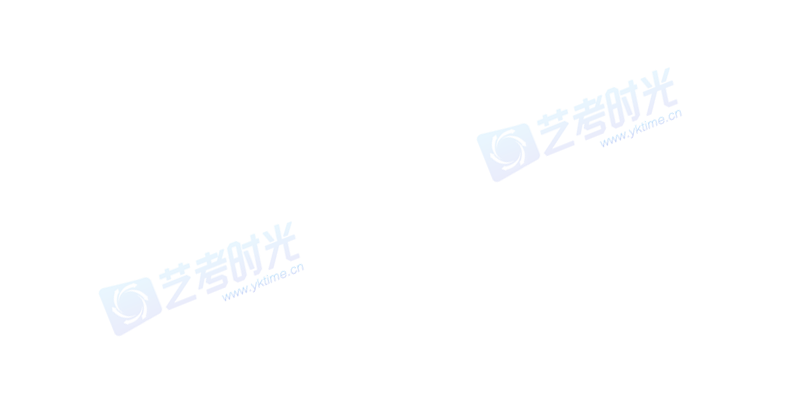 